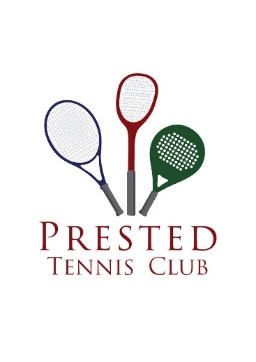 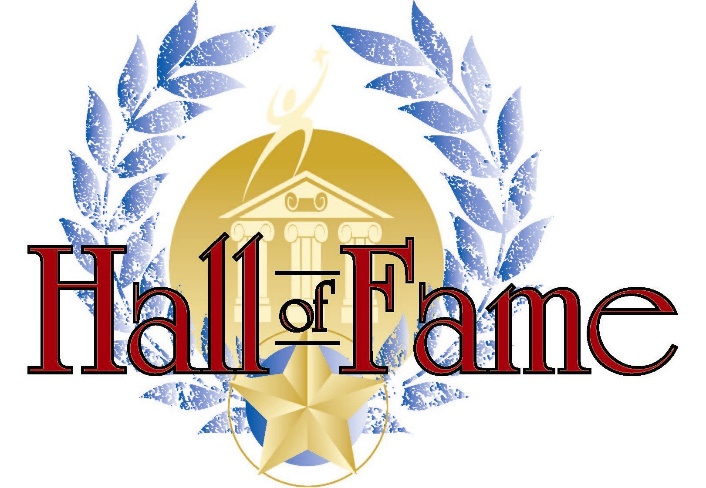 The Prested Hall of Fame Open Handicap Doubles Championships Saturday 13th & Sunday 14th May 2023Including cold buffet lunch on both Saturday & Sunday plus reception drinks and 3-course dinner* in Prested Hall on Saturday eveningCurrent Title Holders:   Chris Wilson & Paul DicksonThe format is dependent on the number of entries but will include round robin matches followed by a knockout and plate competitions. All pairs guaranteed at least 4 matches.Open to members and non-membersPlease make a bank transfer to “Ian Hawkey” by Saturday 6th May 2023 Bank Sort Code: 04-00-75 Account number: 86590782 (if you could add a Reference : “PRTC HoF”)For any queries please contact: Ian Hawkey, Prested Tennis Club, Feering, Kelvedon, Essex CO5 9EETel: Ian Hawkey 07768 462427 / Email: ihawkeyuk.prtc@gmail.comENTRY FORMPLEASE TICK£35 per player Tournament only£70 per player Tournament & Dinner*£35 per additional Dinner GuestNAME:EMAIL:HOME TELEPHONE:MOBILE:REGISTERED CLUB:HANDICAP:PARTNER:SIGNED:DATED: